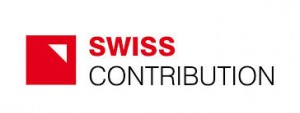 Załącznik nr 1 do zapytania ofertowego nr 1/2014OFERTADane oferenta:Oświadczam, że:Zapoznałem/am się z treścią zapytania ofertowego nr 1/2014  na zakup tyrolki.Nawiązując do zapytania składam ofertę w wysokości ………………………. PLN (słownie: ……………………………………………………………………………………………………………………………….) netto/brutto[1]. ……………………………………..                                                                 ………………………………Miejscowość i data                                                              pieczęć i podpis oferenta[1] Niepotrzebne skreślićImię i nazwisko / nazwa firmyAdresTelefon